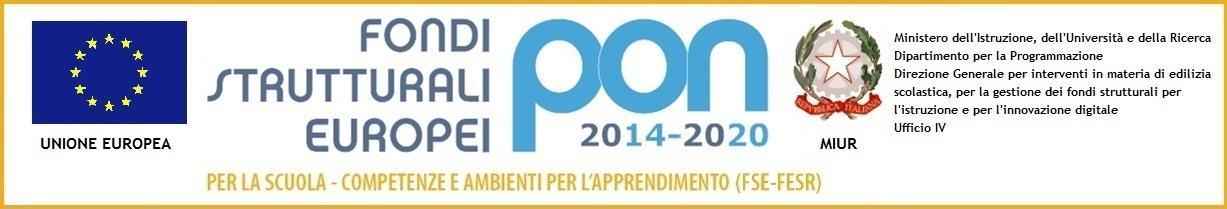 Istituto Magistrale Statale“MARGHERITA DI SAVOIA”Indirizzi:  Linguistico —  SCIENZE UMANE —   SCIENZE UMANE (opzione economico-sociale)  Via Cerveteri, 55/57  — Distretto  Scolastico 17° - VII  MUNICIPIO 00183 – ROMA   06121122065 www.margheritadisavoiaroma.gov.it   —  rmpm08000b@istruzione.itCOD.MECC.RMPM08000B - c.f. 80203790581MODELLO RICHIESTA ESONERO TASSE SCOLASTICHE PER REDDITO (€15,13)Io sottoscritto/a_______________________________________________________________ genitore dell’alunno/a__________________________________________________________iscritto /a alla classe ______sez. _______di codesto Istituto per l’anno scolastico_____/____CHIEDEAi sensi dello schema di D.M. 27/04/2018, in corso di approvazione , l’esonero per reddito del pagamento delle tasse scolastiche erariali .A tal fine, essendo a conoscenza delle sanzioni previste dal codice Penale e delle leggi in materia, in caso di dichiarazioni mendaci.DICHIAROil valore dell’ I.S.E.E.  dell’anno 2018 è pari a €________________Roma ,____________________									       Firma genitore 									   ________________